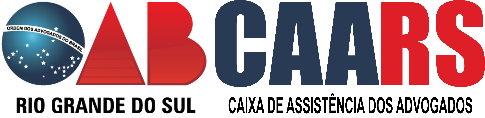 REQUERIMENTO PARA SOLICITAÇÃO DE AUXILIO ESPECIAL NA CAA/RSPrezado Presidente, ______________________________________________________________(nome completo), CPF_______________OABRS_________E-mail_____________________________telefone de contato_________________________residente_________________________________________________________________CEP:_________________na cidade de _______________________, venho através desta requerer auxilio especial tendo em vista  a impossibilidade de laborar  devido a patologia (especificar a doença)______________________________________________________________________ CID 10 ( Código de Doenças Internacionais) ______________.Peço que em caso de deferimento do pedido o valor seja depositado na conta bancaria nº___________________, Agência ____________________________Banco______________ da cidade de_______________________________.Em anexo segue os documentos marcados com “x”:(    ) Cópia da Carteira da OAB/RS do (a) Advogado (a);(    ) Cópia do laudo/atestado médico de comprovação da doença e da impossibilidade de laborar;(   ) Cópia do comprovante de rendimentos do INSS ou Certidão Negativa de recebimento de benefícios junto aquele órgão;(    ) Cópia de comprovante de renda (três últimos contracheques, RPA);(    ) Cópia da última Declaração de Imposto de Renda. No caso de isento, apresentar documento de inexistência da declaração;(     ) Comprovante de residência;A documentação pode ser enviada por e-mail (beneficios@caars.org.br), carta ou entregue pessoalmente (R: Washington Luiz, 1110/5º andar, Bairro Centro, Porto Alegre/RS, CEP: 90010-460) e em caso de dúvida contatar o Setor de Benefícios da CAARS, pelo telefone 51-32877413.                                       Porto Alegre, _________de _______2020.___________________________________________Assinatura do (a) requerente